В соответствии со статьей 144 Трудового кодекса Российской Федерации, Законом Красноярского края от 29.10.2009 № 9-3864 «О системах оплаты труда работников краевых государственных учреждений», руководствуясь Решением Сосновоборского городского Совета депутатов от 21.12.2016 №15/64-р «О системах оплаты труда работников муниципальных учреждений города Сосновоборска», ст. ст. 26, 38 Устава города Сосновоборска Красноярского края,ПОСТАНОВЛЯЮ1. Внести в постановление администрации города от 21.08.2017 № 1063 «Об утверждении Примерного положения об оплате труда работников муниципальных казенных учреждений города Сосновоборска» (далее – Примерное положение) следующие изменения:1.1. В подпункте «в» пункта 9 Приложения № 2 Примерного положения слова «руководителю учреждения», «руководителя учреждения» изложить в новой редакции «работнику», «работника» соответственно.1.2.	Приложение № 2 Примерного положения дополнить пунктом 10 следующего содержания:«10. Выплаты по итогам работы за период (месяц, квартал, год) выплачиваются с целью поощрения работников за общие результаты труда и осуществляются по решению руководителя в пределах фонда оплаты труда. При выплатах по итогам работы учитываются:- успешное и добросовестное исполнение профессиональной деятельности;- своевременное и качественное исполнение и предоставление запрашиваемой информации;- качественная подготовка и своевременное сопровождение документов;- непосредственное участие работника в выполнении важных работ, мероприятий.Выплаты по итогам работы за период (месяц, квартал, год) производятся с учетом личного вклада работника учреждения в результате деятельности учреждения, по одному или нескольким основаниям, согласно приложению 3а к настоящему приложению.»2. Постановление вступает в силу в день, следующий за днем его официального опубликования в городской газете «Рабочий», и распространяется на правоотношения, действующие с 01.01.2024.3. Контроль за исполнением настоящего постановлением возложить на заместителя Главы города по общественно – политической работе (Ю.В. Крюкова)Глава города Сосновоборска	          					 А.С. Кудрявцев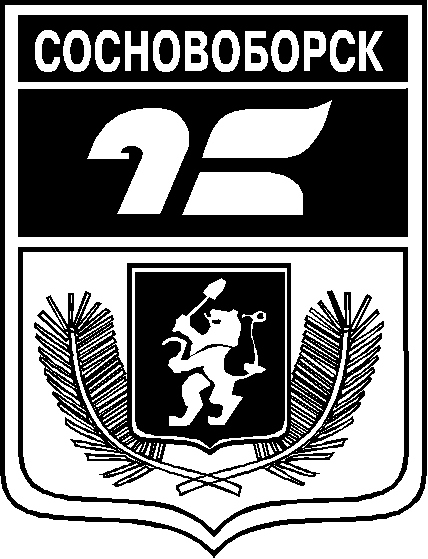 АДМИНИСТРАЦИЯ ГОРОДА СОСНОВОБОРСКАПОСТАНОВЛЕНИЕ«_____»____________2024                                                                                                     №_______АДМИНИСТРАЦИЯ ГОРОДА СОСНОВОБОРСКАПОСТАНОВЛЕНИЕ«_____»____________2024                                                                                                     №_______О внесении изменений в постановление администрации города Сосновоборска от 21.08.2017 № 1063 «Об утверждении Примерного положения об оплате труда работников муниципальных казенных учреждений города Сосновоборска»